Приложение 2.18Индивидуальный «Паспорт здоровья» студента и его использование для мониторинга здоровья:на бумажном носителе - 20 балловВо время прохождения медицинского осмотра в клинико-диагностическом отделении клиники профпатологии и гематологии помимо медицинской карты пациента на каждого студента оформляется врачебно-контрольная карта физкультурника с ежегодным внесением сведений антропометрических данных, функциональных проб сердца и лёгких, заключение врача ЛФК о состоянии здоровья и распределение по группам физической подготовки.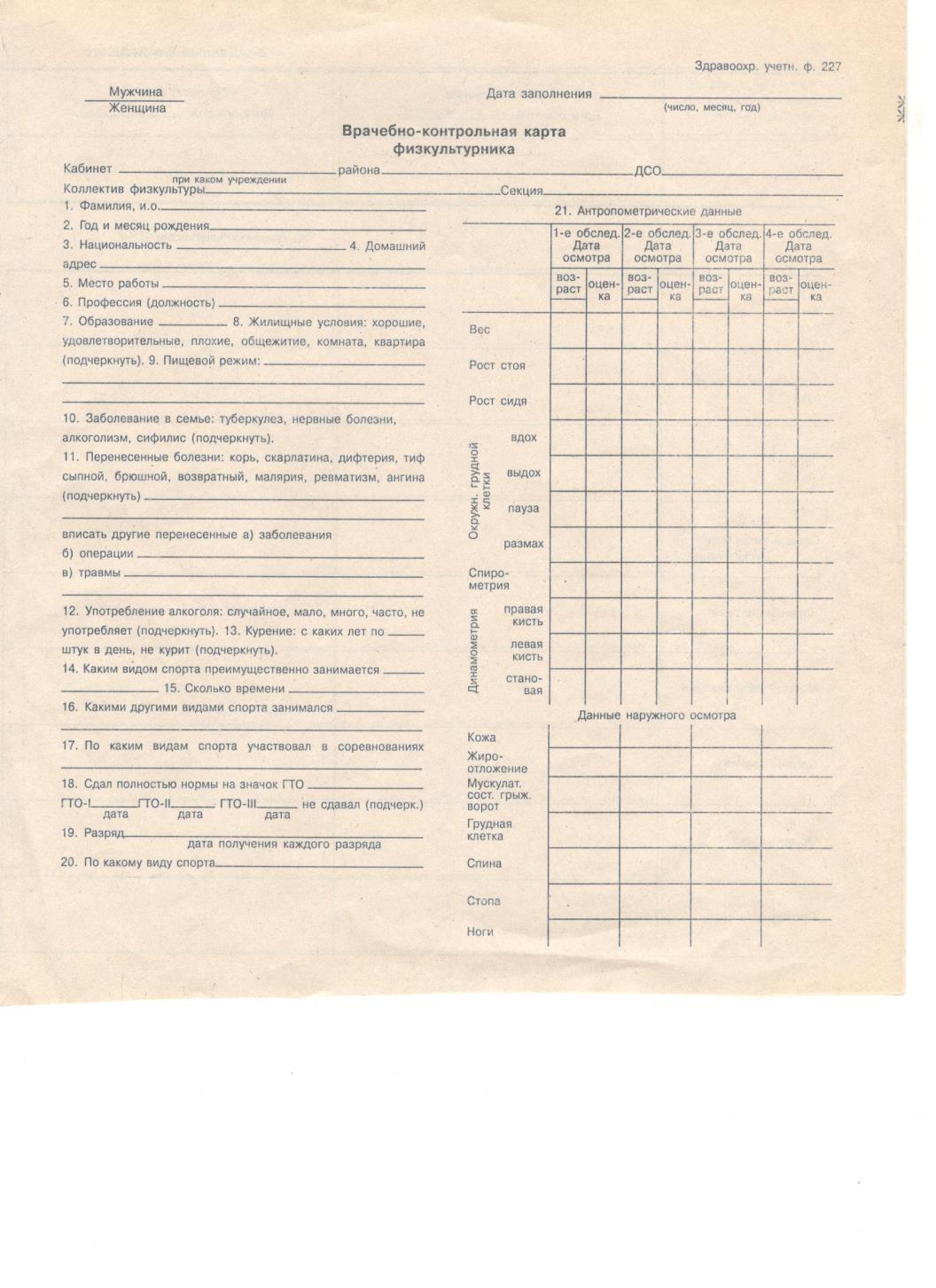 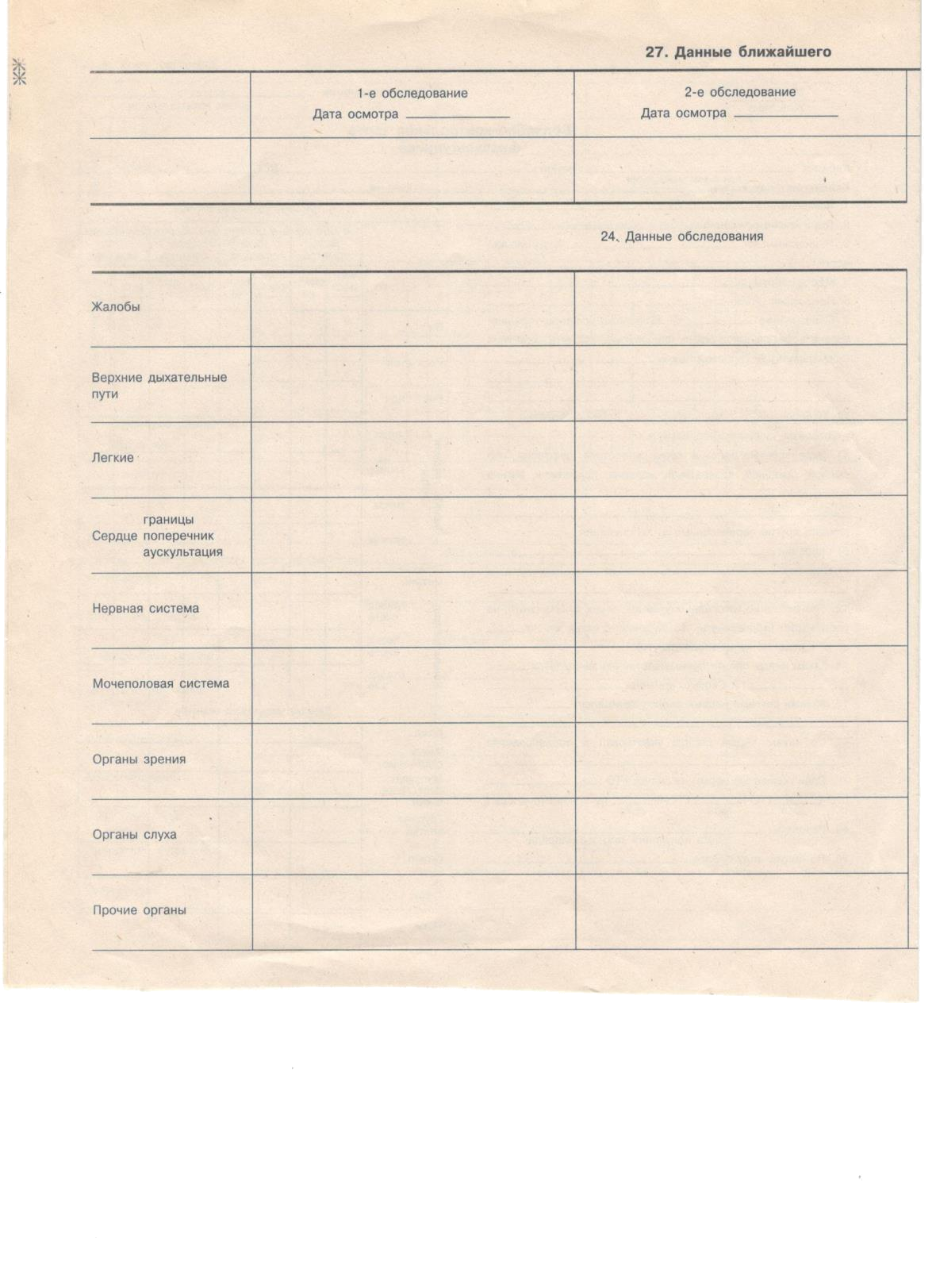 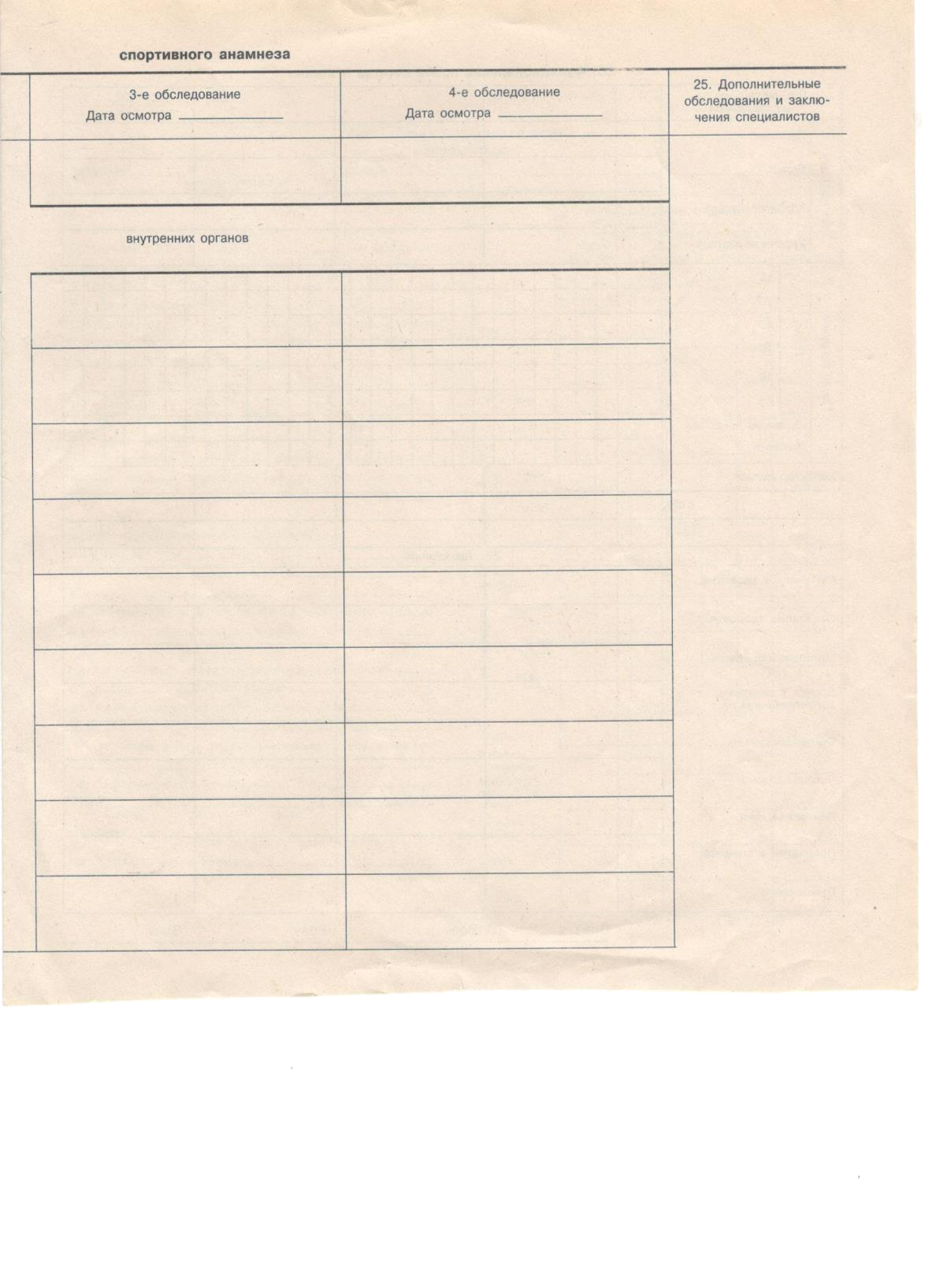 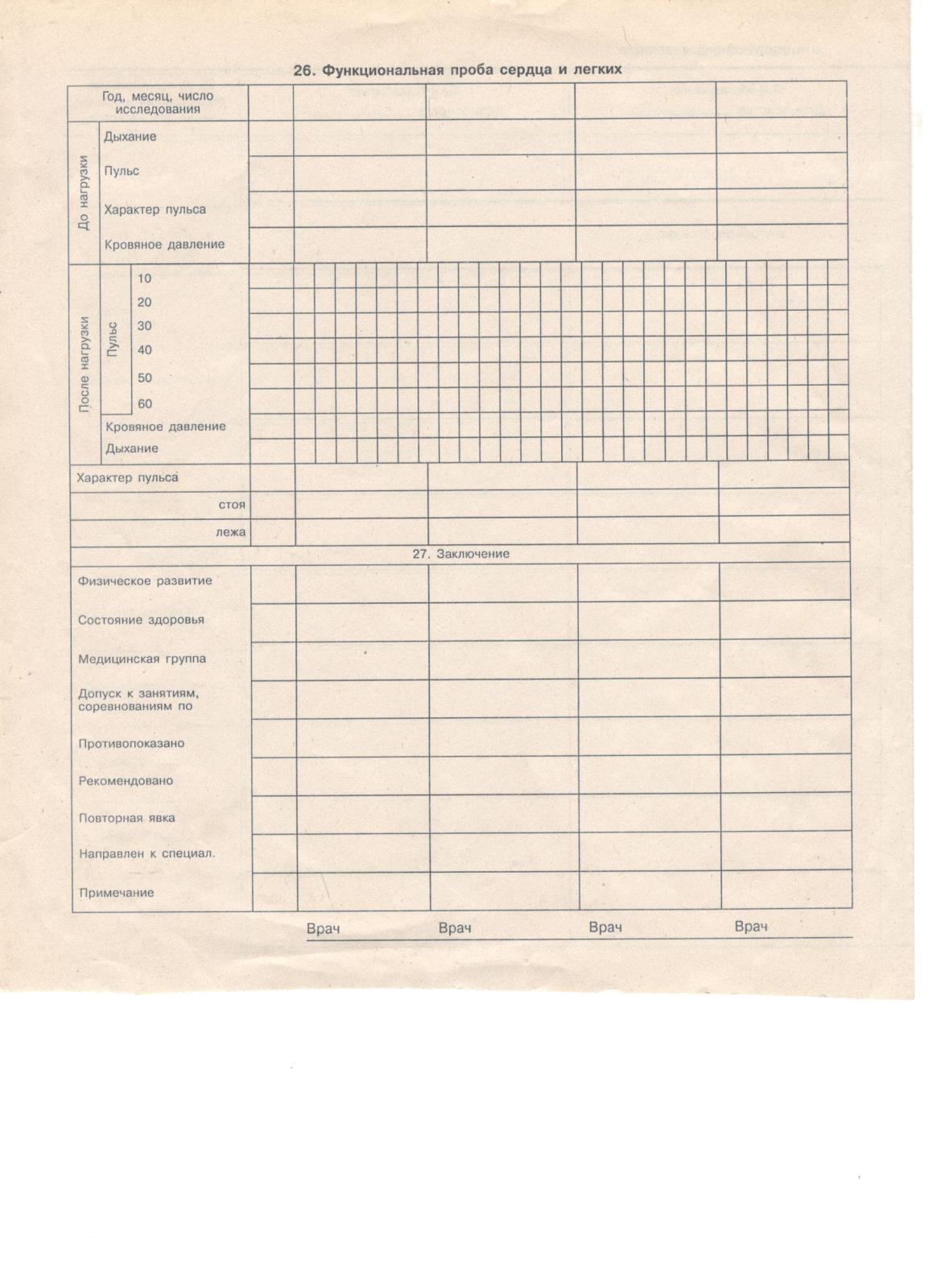 